The Gazette Set to CloseThe weekly paper that’s had a presence in Montgomery County (MD) since 1959 will print its last issue next week. The announcement was made in an all-staff meeting held Friday at the paper’s Montgomery County office in Gaithersburg, according to sources. The letter says the closure will mean the elimination of 69 jobs, including 12 reporters and two photographers.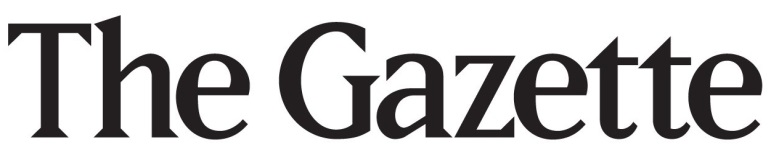 Bethesda Magazine 6.12.15http://www.bethesdamagazine.com/Bethesda-Beat/2015/The-Gazette-Reportedly-Set-to-Close-In-August/?utm_source=API%27s+Need+to+Know+newsletter&utm_campaign=8a150600c7-Need_to_Know_June_15_20156_15_2015&utm_medium=email&utm_term=0_e3bf78af04-8a150600c7-31697553